ГУБЕРНАТОР ОРЛОВСКОЙ ОБЛАСТИУКАЗот 24 сентября 2009 г. N 288ОБ УТВЕРЖДЕНИИ ПОЛОЖЕНИЯИ СОСТАВА РАБОЧЕЙ ГРУППЫ ПО ДЕЛАМ КАЗАЧЕСТВАВ целях обеспечения взаимодействия органов государственной власти Орловской области с казачьими обществами и общественными объединениями казачества постановляю:1. Утвердить Положение о рабочей группе по делам казачества согласно приложению 1.2. Создать рабочую группу по делам казачества и утвердить ее состав согласно приложению 2.3. Утратил силу. - Указ Губернатора Орловской области от 19.03.2021 N 115.ГубернаторОрловской областиА.П.КОЗЛОВПриложение 1к указуГубернатора Орловской областиот 24 сентября 2009 г. N 288ПОЛОЖЕНИЕО РАБОЧЕЙ ГРУППЕ ПО ДЕЛАМ КАЗАЧЕСТВА1. Настоящим Положением регулируется порядок работы рабочей группы по делам казачества (далее - рабочая группа).2. Основными задачами рабочей группы являются:1) обеспечение взаимодействия органов исполнительной власти специальной компетенции Орловской области с казачьими обществами и общественными объединениями казачества;(в ред. Указа Губернатора Орловской области от 01.02.2023 N 61)2) анализ законодательства Орловской области и рассмотрение возможности привлечения членов казачьих обществ в рамках действующих нормативных правовых актов к поддержанию общественного порядка, к охране государственной, муниципальной и личной собственности граждан, мероприятиям по предупреждению и ликвидации последствий стихийных бедствий, по обеспечению пожарной безопасности, охране природных ресурсов, по обеспечению экономической безопасности, охране объектов обеспечения жизнедеятельности населения;3) рассмотрение вопросов обеспечения общественного контроля за ходом выполнения планов мероприятий по реализации Стратегии государственной политики Российской Федерации в отношении российского казачества на 2021 - 2030 годы, утвержденной указом Президента Российской Федерации от 9 августа 2020 года N 505 "Об утверждении Стратегии государственной политики Российской Федерации в отношении российского казачества на 2021 - 2030 годы", на территории Орловской области.(пп. 3 введен Указом Губернатора Орловской области от 14.10.2021 N 519)3. В состав рабочей группы могут входить представители федеральных органов государственной власти, законодательного органа государственной власти Орловской области, органов исполнительной власти специальной компетенции Орловской области и органов местного самоуправления, представители казачьих обществ и общественных, религиозных объединений и иные заинтересованные лица.(п. 3 в ред. Указа Губернатора Орловской области от 01.02.2023 N 61)4. Рабочая группа для выполнения своих задач имеет право:1) запрашивать и получать в установленном порядке необходимые материалы от органов исполнительной власти специальной компетенции Орловской области, органов местного самоуправления, а также от казачьих обществ и общественных объединений;(в ред. Указа Губернатора Орловской области от 01.02.2023 N 61)2) приглашать на свои заседания представителей органов государственной власти Орловской области, органов местного самоуправления, казачьих обществ и общественных объединений;3) направлять членов рабочей группы для участия в мероприятиях, проводимых казачьими обществами и общественными объединениями, а также в мероприятиях, проводимых органами государственной власти Орловской области и местного самоуправления, на которых обсуждаются вопросы, касающиеся казачества.5. Основной формой деятельности рабочей группы являются ее заседания, которые проводятся по мере необходимости, но не реже одного раза в год. Заседание является правомочным, если на нем присутствует более половины от общего числа членов рабочей группы. Решения принимаются большинством голосов от числа членов рабочей группы, участвующих в голосовании, и оформляются протоколом, который подписывается руководителем рабочей группы не позднее 3 рабочих дней со дня проведения заседания. При равенстве голосов голос председательствующего на заседании рабочей группы является решающим. Принимаемые решения носят рекомендательный характер.Руководитель рабочей группы:1) председательствует на ее заседаниях;2) определяет порядок рассмотрения вопросов заседаний рабочей группы;3) определяет дату, время и место проведения заседаний рабочей группы;4) подписывает протокол заседания рабочей группы;5) дает поручения секретарю и членам рабочей группы.Секретарь рабочей группы:1) решает организационные вопросы по проведению заседаний рабочей группы;2) обеспечивает подготовку проектов плана работы рабочей группы, повестки дня заседаний рабочей группы, заседаний рабочей группы и материалов к ним;3) информирует членов рабочей группы о дате, времени и месте проведения заседания рабочей группы и вопросах, включенных в повестку дня ее заседания, не позднее чем за 3 рабочих дня до проведения заседания рабочей группы;4) ведет протокол заседания рабочей группы;5) оформляет протокол заседания рабочей группы в течение 2 рабочих дней со дня проведения заседания рабочей группы;6) направляет копии протокола заседания рабочей группы ее членам в течение 5 рабочих дней со дня проведения заседания рабочей группы;7) выполняет иные обязанности по поручению руководителя рабочей группы или его заместителя.(в ред. Указа Губернатора Орловской области от 14.10.2021 N 519)В случае отсутствия руководителя рабочей группы его обязанности исполняет один из заместителей руководителя рабочей группы, а в случае отсутствия заместителей руководителя рабочей группы - член рабочей группы по поручению руководителя рабочей группы. В случае отсутствия секретаря рабочей группы его полномочия исполняет член рабочей группы по поручению руководителя рабочей группы.(в ред. Указа Губернатора Орловской области от 14.10.2021 N 519)(п. 5 в ред. Указа Губернатора Орловской области от 15.08.2018 N 484)6. О проделанной работе и принятых решениях руководитель рабочей группы информирует Губернатора Орловской области.Приложение 2к указуГубернатора Орловской областиот 24 сентября 2009 г. N 288СОСТАВ РАБОЧЕЙ ГРУППЫ ПО ДЕЛАМ КАЗАЧЕСТВА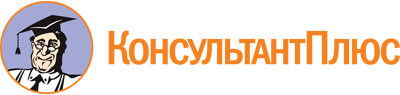 Указ Губернатора Орловской области от 24.09.2009 N 288
(ред. от 01.02.2023)
"Об утверждении Положения и состава рабочей группы по делам казачества"Документ предоставлен КонсультантПлюс

www.consultant.ru

Дата сохранения: 11.06.2023
 Список изменяющих документов(в ред. Указов Губернатора Орловской областиот 13.08.2010 N 227, от 07.03.2013 N 89, от 15.09.2014 N 345,от 15.08.2018 N 484, от 13.11.2018 N 710, от 29.07.2019 N 407,от 29.05.2020 N 241, от 19.03.2021 N 115, от 14.10.2021 N 519,от 01.02.2023 N 61)Список изменяющих документов(в ред. Указов Губернатора Орловской областиот 15.08.2018 N 484, от 14.10.2021 N 519, от 01.02.2023 N 61)Список изменяющих документов(в ред. Указа Губернатора Орловской областиот 01.02.2023 N 61)СоколовВадим Вячеславович-первый заместитель Губернатора Орловской области - руководитель Администрации Губернатора и Правительства Орловской области, руководитель рабочей группыЕрохинВячеслав Леонидович-заместитель руководителя Администрации Губернатора и Правительства Орловской области, заместитель руководителя рабочей группыПотуроевМихаил Михайлович-атаман Орловского отдельского казачьего общества войскового казачьего общества "Центральное казачье войско", заместитель руководителя рабочей группы (по согласованию)ТкаченкоНиколай Борисович-начальник управления по реализации общественно-патриотических проектов Департамента внутренней политики и развития местного самоуправления Администрации Губернатора и Правительства Орловской области, секретарь рабочей группыАбловЮрий Николаевич-заместитель председателя Орловского регионального отделения Общероссийской общественно-государственной организации "Добровольное общество содействия армии, авиации и флоту России" (по согласованию)АгибаловВладимир Викторович-заместитель руководителя Департамента образования Орловской областиАндреевРуслан Владимирович-заместитель начальника управления организации пожаротушения и проведения аварийно-спасательных работ - начальник отдела организации пожаротушения и проведения аварийно-спасательных работ Главного управления Министерства Российской Федерации по делам гражданской обороны, чрезвычайным ситуациям и ликвидации последствий стихийных бедствий по Орловской области (по согласованию)БерестовАлексей Игоревич-руководитель Департамента физической культуры и спорта Орловской областиГагаринаЕлена Васильевна-начальник отдела по делам некоммерческих организаций Управления Министерства юстиции Российской Федерации по Орловской области (по согласованию)ГеоргиеваНаталья Петровна-руководитель Департамента культуры Орловской областиДанилевскаяЕкатерина Владимировна-руководитель Департамента внутренней политики и развития местного самоуправления Администрации Губернатора и Правительства Орловской областиКузнецовАлександр Олегович-протоиерей, председатель епархиального отдела по взаимодействию с казачеством Орловской епархии Русской Православной церкви (Московский Патриархат) (по согласованию)ЛазаревЮрий Васильевич-заместитель начальника отдела подготовки и призыва граждан на военную службу военного комиссариата Орловской области (по согласованию)СоломатинЛеонид Михайлович-главный федеральный инспектор по Орловской области (по согласованию)СтеблецовАлексей Витальевич-начальник отдела организации охраны общественного порядка и взаимодействия с органами исполнительной власти субъектов Российской Федерации и органами местного самоуправления Управления Министерства внутренних дел Российской Федерации по Орловской области (по согласованию)